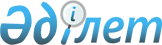 О продлении сроков исполнения договоров по расходамПостановление Правительства Республики Казахстан от 21 сентября 2005 года N 933

     В соответствии с Правилами исполнения республиканского и местных бюджетов, утвержденными постановлением Правительства Республики Казахстан от 5 февраля 2005 года N№110, Правительство Республики Казахстан ПОСТАНОВЛЯЕТ: 

     1. Согласиться с предложением Управления делами Президента Республики Казахстан о продлении сроков исполнения договоров по расходам, зарегистрированным в территориальном органе Комитета казначейства Министерства финансов Республики Казахстан, выделенным из резерва Правительства Республики Казахстан на основании постановления Правительства Республики Казахстан от 15 ноября 2004 года N 1200 по договору от 2 декабря 2004 года N 60, заключенному между Управлением делами Президента Республики Казахстан и общественным объединением "Союз художников Республики Казахстан", и по договору от 2 декабря 2004 года N 61, заключенному между Управлением делами Президента Республики Казахстан и товариществом с ограниченной ответственностью "Казахстан Вайн энд Спиритc", до 20 декабря 2005 года. 

     2. Комитету казначейства Министерства финансов Республики Казахстан принять меры, вытекающие из настоящего постановления. 

     3. Настоящее постановление вводится в действие с 1 июля 2005 года.      Премьер-Министр 

     Республики Казахстан 
					© 2012. РГП на ПХВ «Институт законодательства и правовой информации Республики Казахстан» Министерства юстиции Республики Казахстан
				